УТВЕРЖДЕНАПостановлением администрацииГордеевского района№643 от «29» ноября 2017 года  МУНИЦИПАЛЬНАЯ  ПРОГРАММА«Формирование современной городской среды на территории Гордеевского сельского поселения на 2018 - 2022 годы»в рамках реализации приоритетного проекта «Формирование комфортной городской среды» Паспортмуниципальной программы «Формирование современной городской среды на территории Гордеевского сельского поселения на 2018 - 2022 годы»в рамках реализации приоритетного проекта «Формирование комфортной городской среды» Общие положения.Комфорт и безопасность жизни конкретного человека обеспечиваются комплексом условий, создаваемых как им самим, так и властью. Современные тренды, такие как смена технологического уклада, эффективное использование всех видов ресурсов (электричество, газ, вода, тепло, пространство, время), активное внедрение информационных технологий ведут к необходимости качественной перестройки городской среды.Современный горожанин воспринимает всю территорию города, как общественное пространство и ожидает от него безопасности, комфорта, функциональности и эстетики. Рационально выстроенная городская среда позволяет снизить градус социальной напряженности, поддерживает решение социально-демографических проблем: на освещенных людных улицах ниже уровень преступности, в оживленных парках чаще формируются семейные пары, при наличии безопасных и современных спортивных площадок увеличивается доля населения, регулярно занимающегося спортом, снижается уровень заболеваемости и так далее. В комфортных, современных и безопасных районах городов формируются творческие и интеллектуальные кластеры, создаются новые точки притяжения талантливых людей, растет востребованность недвижимости, за счет повышения спроса на бытовые услуги создаются новые рабочие места.Сегодня горожанину важно, как обеспечено освещение улиц, обустроены тротуары и общественные пространства, его интересует качество уборки улиц, своевременная и безопасная утилизация коммунальных отходов и многое другое. Вместе с тем, понятных требований к организации современного городского пространства, в том числе, предполагающих вовлечение в этот процесс самих граждан, а также программы их достижения в настоящее время в России не существует.Существующие программы благоустройства носят точечный, несистемный характер, не имеют критериев эффективности и даже минимальных параметров необходимых работ.Мероприятия в части повышения показателей доступности объектов и услуг для маломобильных групп, как правило, направлены на обеспечение доступности лишь отдельных объектов.этой связи, важно сформировать и поддержать на государственном и муниципальном уровне не только тренд о создании комфортной городской среды, но и обозначить ее ключевые параметры.Настоящая Программа разработана с целью повышения уровня комфортности жизнедеятельности граждан посредством благоустройства дворовых территорий, а также наиболее посещаемых муниципальных территорий общественного пользования населением Гордеевского сельского поселения в соответствии  со следующими нормативными правовыми актами: - Паспортом приоритетного проекта «Формирование комфортной городской среды», утвержденным протоколом от 21 ноября 2016г №10, президиума Совета при Президенте Российской Федерации по стратегическому развитию и приоритетным проектам;- Постановлением Правительства Российской Федерации от 10.02.2017г. №169 «Об утверждении правил предоставления и распределения субсидий из федерального бюджета бюджетам субъектам Российской Федерации на поддержку государственных программ субъектов Российской Федерации и муниципальных программ формирования современной городской среды»;- Приказом Министерства строительства и жилищно-коммунального хозяйства РФ от 6 апреля 2017 г. N 691/пр "Об утверждении методических рекомендаций по подготовке государственных программ субъектов Российской Федерации и муниципальных программ формирования современной городской среды в рамках реализации приоритетного проекта "Формирование комфортной городской среды" на 2018 - 2022 годы";- Приказом Министерства строительства и жилищно – коммунального хозяйства Российской Федерации от 13апреля 2017г №711/пр «Об утверждении методических рекомендаций для подготовки правил благоустройства территорий поселений, городских округов, внутригородских районов»;Важнейшей задачей, определенной приоритетным национальным проектом «Формирование комфортной городской среды» на территории Гордеевского сельского поселения, решаемой в Программе, является улучшение состояния благоустройства  придомовых территорий многоквартирных домов, а также улучшение состояния благоустройства наиболее посещаемых гражданами муниципальных территорий общественного пользования. Под дворовыми территориями многоквартирных домов понимается совокупность территорий, прилегающих к многоквартирным домам, с расположенными на них объектами, предназначенными для обслуживания и эксплуатации таких домов, и элементами благоустройства таких территорий, в том числе местами стоянки автотранспортных средств, тротуарами и автомобильными дорогами, включая автомобильные дороги, образующие подъезды к территориям, прилегающим к многоквартирным домам. Под наиболее посещаемыми муниципальными общественными территориями  подразумеваются территории, которыми беспрепятственно пользуется неограниченный круг лиц, в том числе площади, улицы, пешеходные зоны, скверы, парки, зоны отдыха, территории памятников истории и культуры.Проблемы восстановления и ремонта асфальтового покрытия дворов, озеленения, освещения дворовых территорий, ремонта (устройства) ливневой канализации либо вертикальной планировки, а также благоустроенности зон массового отдых населения на сегодня весьма актуальны и не решены в полном объеме в связи с недостаточным финансированием отрасли.Принимаемые в последнее время меры по частичному благоустройству дворовых территорий, территорий общественного пользования не приводят к должному результату, поскольку не основаны на последовательном  комплексном подходе к решению проблемы и не позволяют консолидировать денежные средства для достижения поставленной цели.Реализация Программы позволит создать благоприятные условия среды обитания, повысить комфортность проживания и отдыха населения Гордеевского сельского поселения, обеспечить более эффективную эксплуатацию жилых домов, а также  наиболее посещаемых общественных мест, улучшить условия для отдыха и занятий спортом, обеспечить физическую, пространственную и информационную доступность зданий, сооружений, дворовых  территорий и наиболее посещаемых мест общественного пользования для инвалидов и других маломобильных групп населения. Раздел 1. Характеристика текущего состояния сферы благоустройствав Гордеевском сельском поселенииСоздание условий для системного повышения качества и комфорта городской среды на территории Гордеевского сельского поселения путем реализации комплекса первоочередных мероприятий по благоустройству рассматривается в качестве одного из основных факторов повышения комфортности условий проживания населения. В целях установления требований к содержанию и благоустройству территорий  разработаны и утверждены Решением Гордеевского сельского Совета народных депутатов Гордеевского района Брянской области от 25.10.2017 г. №139 «Правила благоустройства территории Гордеевского сельского поселения» (далее – Правила благоустройства), в соответствии с которыми определены в том числе организация содержания и уборки территорий (периодичность уборки территорий в зимнее и летнее время, необходимость соответствия регламентированным критериям качества выполнения работ), правила содержания зданий, объектов внешнего благоустройства, правила озеленения.На сегодняшний день уровень благоустройства дворовых территорий многоквартирных домов (далее – дворовые территории) полностью или частично не отвечает нормативным требованиям. Большинство дворов имеет высокую степень износа асфальтобетонного покрытия внутриквартальных проездов, так как срок службы дорожных покрытий с момента массовой застройки с. Гордеевка многоквартирными домами истек. В ряде дворов отсутствует освещение придомовых территорий, создает неудобство малое количество парковок для временного хранения автомобилей или их полное отсутствие, нет оборудованных детских и спортивно-игровых площадок. Наличие на придомовых территориях разрушенных хозяйственных строений создает угрозу жизни и здоровью граждан; отсутствуют специально обустроенные стоянки для автомобилей, что приводит к их хаотичной парковке.Повышение уровня благоустройства дворовых территорий требует производства работ, в том числе по посадке деревьев и кустарников. Не все зоны массового пребывания людей оборудованы необходимым набором элементов благоустройства и ландшафтного дизайна.На территории Гордеевского сельского поселения расположено порядка 4 общественных территорий.К повышению уровня благоустройства и качества городской среды необходим последовательный комплексный подход, рассчитанный на среднесрочный период, который предполагает использование программно-целевых методов. Основным методом решения проблемы должно стать благоустройство дворовых и общественных территорий, которое представляет собой совокупность мероприятий, направленных на создание и поддержание функционально, экологически и эстетически организованной городской среды, улучшение содержания и безопасности территорий.Оценка текущего состояния благоустройства дворовых и общественных территорий поселения в период с 2015 по 2017 годы Таблица 1Раздел 2. Приоритеты муниципальной политики в сфере благоустройства. Цели и задачи муниципальной программы. Прогноз ожидаемых результатов.Приоритеты муниципальной политики Гордеевского района определяются федеральным законодательством, паспортом Приоритетного проекта «Формирование комфортной городской среды», утверждённым президиумом Совета при Президенте Российской Федерации по стратегическому развитию и приоритетным проектам (протокол от 21 ноября 2016 года № 10).Нормативное правовое регулирование в сфере реализации муниципальной программы осуществляется в соответствии с требованиями Федеральных законов от 10.01.2002 № 7-ФЗ «Об охране окружающей среды», от 24.06.1998 № 89-ФЗ «Об отходах производства и потребления», постановлением Правительства Российской Федерации от 10 февраля 2017 года №169 «Об утверждении Правил предоставления и распределения субсидий из федерального бюджета бюджетам субъектов Российской Федерации на поддержку государственных программ субъектов Российской Федерации и муниципальных программ формирования современной городской среды».Приоритетами муниципальной политики в сфере благоустройства являются:1.	Системное повышение качества и комфорта городской среды на территории населённых пунктов с численностью населения свыше 1000 человек в соответствии с данными Территориального органа Федеральной службы государственной статистики по Брянской области (далее – населённый пункт) путем реализации комплекса первоочередных мероприятий по благоустройству, применения инструментов и подходов программного управления в ходе выполнения мероприятий по реализации Приоритетного проекта «Формирование комфортной городской среды» на территории муниципального образования.2. Осуществление контроля за реализацией муниципальной программы, проведение комиссионной оценки предложений граждан и организаций в сфере благоустройства на территории населённых пунктов с учетом мероприятий по ремонту и модернизации инженерных сетей при принятии решения о благоустройстве объектов, расположенных на территории соответствующего населённого пункта, обеспечивается коллегиально посредством общественной комиссии, состав и положение о которой утверждены Постановлением Администрации Гордеевского района от 02 ноября 2017г. № 620. 3. Реализация мероприятий по благоустройству дворовых территорий и территорий общего пользования, которыми беспрепятственно пользуется неограниченный круг лиц соответствующего функционального назначения (в том числе площади, набережные, улицы, пешеходные зоны, береговые полосы водных объектов общего пользования, скверы, парки, бульвары и иные территории) (далее – общественные территории), предложенных гражданами и организациями. Целью муниципальной программы является повышение качества и комфорта городской среды на территории Гордеевского сельского поселения и как следствие, улучшение условий проживания населения на территории поселения. К задачам муниципальной программы относятся следующие:1.	Обеспечение формирования единого облика муниципального образования;2.	Обеспечение создания, содержания и развития объектов благоустройства на территории муниципального образования, включая объекты, находящиеся в частной собственности и прилегающие к ним территории;3.	Повышение уровня вовлеченности заинтересованных граждан, организаций в реализацию мероприятий по благоустройству территории муниципального образования.	В целях настоящей муниципальной программы под населёнными пунктами понимаются населенные пункты с численностью населения свыше 1000 человек в соответствии с данными Территориального органа Федеральной службы государственной статистики по Брянской области.Ожидаемые результаты подпрограммы:- доля благоустроенных дворовых территорий в общем количестве дворовых территорий, подлежащих благоустройству, составит 100 процентов;- доля благоустроенных общественных территорий в общем количестве общественных территорий, подлежащих благоустройству, составит 25 процентов.Сроки реализации программы: 2018 - 2022 годы. Этапы реализации выделяются по годам.Сведения о показателях (индикаторах) муниципальной программы, применяемых для оценки достижения цели и решения задач муниципальной программы приведены в приложении № 1 к муниципальной программе.Перечень основных мероприятий муниципальной программы представлен в приложении № 2 к муниципальной программе.Адресный перечень всех дворовых территорий многоквартирных домов, нуждающихся в благоустройстве и подлежащих благоустройству в 2018-2022г.г. исходя из минимального перечня работ по благоустройству приведен в приложении № 3 к муниципальной программе. Очередность благоустройства определяется в порядке поступления предложений заинтересованных лиц об их участии в выполнении указанных работ. К заинтересованным лицам относятся представители органов власти, местного самоуправления, бизнеса, общественных объединений, физические лица, заинтересованные в проекте благоустройства и готовые участвовать в его реализации;Адресный перечень всех общественных территорий, нуждающихся в благоустройстве и подлежащих благоустройству в 2018-2022г.г.  приведен в приложении № 4 к муниципальной программе;Адресный перечень объектов недвижимого имущества (включая объекты незавершенного строительства) и земельных участков, находящихся в собственности (пользовании) юридических лиц и индивидуальных предпринимателей, подлежащих благоустройству не позднее 2022 года за счет средств указанных лиц в соответствии с заключенными соглашениями с органами местного самоуправления приведен в приложении № 5 к муниципальной программе; Мероприятия по инвентаризации уровня благоустройства индивидуальных жилых домов и земельных участков, предоставленных для их размещения, с заключением по результатам инвентаризации соглашений с собственниками (пользователями) указанных домов (земельных участков) об их благоустройстве не позднее 2020 года в соответствии с требованиями утвержденных в муниципальном образовании Правил благоустройства приведен в приложении № 6 к муниципальной программе;Для реализации мероприятий муниципальной программы подготовлены следующие документы:- минимальный перечень видов работ по благоустройству дворовых территорий, приведён в приложении №  7 к муниципальной программе (далее – минимальный перечень работ по благоустройству);- визуализированный перечень образцов элементов благоустройства, предлагаемых к размещению на дворовой территории в соответствии с минимальным перечнем работ по благоустройству, приведён в приложении № 8 к муниципальной программе;- дополнительный перечень видов работ по благоустройству дворовых территорий, приведён в приложении № 9 к муниципальной программе (далее – дополнительный перечень работ по благоустройству);- нормативная стоимость (единичные расценки) работ по благоустройству дворовых территорий, входящих в минимальный и дополнительный перечни работ по благоустройству, приведена в приложении 10 к муниципальной программе; - порядок аккумулирования и расходования безвозмездных поступлений от физических и юридических лиц, направляемых на выполнение минимального и дополнительного перечней работ по благоустройству, приведен в приложении № 11 к муниципальной программе;- порядок  разработки, обсуждения с заинтересованными лицами и утверждения дизайн - проектов благоустройства дворовой территории приведён в приложении № 12 к муниципальной программе.- планируемые результаты реализации муниципальной программы приведены в приложении № 13 к муниципальной программеРаздел 3. Характеристика вклада органа местного самоуправления в достижение результатов. Объем средств, необходимых на реализацию программы за счет всех источников финансирования на 2018 - 2022 годы.Реализация муниципальной программы осуществляется за счёт следующих источников финансирования:- средства федерального бюджета (89%);- средства областного бюджета (6%);- средства бюджета Гордеевского сельского поселения (5%).Раздел 4. Состав, формы и сроки предоставления отчетности о реализации мероприятий программыОтчет о реализации программы формируется ответственным исполнителем и включает в себя: а) аналитическую записку, в которой указываются:степень достижения запланированных результатов и намеченных целей Программы;достигнутые в отчетном периоде измеримые результаты;общий объем фактически произведенных расходов, всего и в том числе по источникам финансирования;распределение бюджетных расходов по целям и задачам;оценка эффективности реализации Программы;б) таблицу по форме, согласно приложению 14 к программе.Отчет о реализации этапа программы представляется ответственным исполнителем заказчику программы не позднее 1 мая года, следующего за отчетным. Отчет о реализации программы не позднее 1 июня 2023г. утверждается Главой Гордеевского сельского поселения и размещается на официальном сайте Администрации Гордеевского сельского поселения в сети Интернет.Приложение № 2 к муниципальной программеПереченьосновных мероприятий муниципальной программыПриложение 3к муниципальной программеАдресный перечень дворовых территорий многоквартирных домов, нуждающихся в благоустройстве и подлежащих благоустройству в 2018-2022 г.г.в рамках муниципальной программыПриложение 4к муниципальной программеАдресный перечень общественных территорий, нуждающихся в благоустройстве и подлежащих благоустройству в 2018-2022г.г. в рамках муниципальной программыПриложение 5к муниципальной программеАдресный перечень объектов недвижимого имущества и земельных участков, находящихся в собственности (пользовании) юридических лиц и индивидуальных предпринимателей, подлежащих благоустройству не позднее 2022 года за счет средств указанных лиц в соответствии с заключенными соглашениями с органами местного самоуправления в рамках муниципальной программы                                                                                                         Приложение 6к муниципальной программеМероприятияпо инвентаризации уровня благоустройства индивидуальных жилых домов и земельных участков, предоставленных для их размещения       В случае выявления несоответствия жилого дома и (или) земельного участка, предоставленного для его размещения, утвержденным Правилам благоустройства муниципального образования, администрация Гордеевского района заключает соглашение с собственником (землепользователем) об их благоустройстве не позднее 2020г.                                                                                                             Приложение 7к муниципальной программеМинимальный перечень видов работ по благоустройству дворовых территорий, софинансируемых за счет средств субсидии из бюджета Брянской областиРемонт дворовых проездов.Обеспечение освещения дворовых территорий.Установка скамеек.Установка урн.Приложение 8 к муниципальной программеВизуализированный переченьобразцов элементов благоустройства, предлагаемых к размещению на дворовой территории в соответствии с минимальным перечнем работ по благоустройствуПриложение № 9к муниципальной программеДополнительный перечень видов работ по благоустройству дворовых территорий Обустройство тротуаров, пешеходных дорожек (в том числе тротуарной плиткой).Установка бордюрных камней.Установка качелей.Устройство гостевой стоянки (автомобильной парковки).Оборудование детской (игровой) площадки.Оборудование спортивной площадки.Озеленение территории (высадка, формирование крон деревьев, кустарников, устройство цветников).Установка газонных ограждений, декоративных ограждений.Обрезка деревьев и кустов.Удаление аварийных деревьев.Демонтаж хозяйственных построек (в том числе сараев) и строительство сараев.Устройство хозяйственно-бытовых площадок для установки                  контейнеров-мусоросборников.Отсыпка дворовой территории (выравнивание).Устройство площадок для выгула животных.Оборудование велопарковки.Устройство ливневой канализации.Приложение № 10 к муниципальной программе Укрупненные показатели сметной стоимостиработ по благоустройству дворовых территорий в рамках приоритетного проекта «Комфортная городская среда»Приложение № 11 к муниципальной программеПорядокаккумулирования и расходования средств заинтересованных лиц, направляемых на выполнение дополнительного перечня работ по благоустройству дворовых территорий и механизм контроля за их расходованием на территории Гордеевского сельского поселения Брянской области1. Общие положения1.1.  Настоящий Порядок аккумулирования и расходования средств заинтересованных лиц, направляемых на выполнение дополнительного перечня работ по благоустройству дворовых территорий и механизм контроля за их расходованием на территории Гордеевского сельского поселения Брянской области (далее – Порядок), регламентирует процедуру аккумулирования средств, поступающих от собственников помещений в многоквартирных домах, собственников иных зданий и сооружений, расположенных в границах дворовой территории, подлежащей благоустройству и (или) от их представителей (далее – заинтересованные лица), направляемых на выполнение дополнительного перечня работ по благоустройству дворовых территорий, механизм контроля за их расходование, а также устанавливает порядок и формы трудового и (или) финансового участия граждан, организаций в выполнении указанных работ.  1.2. Под формой трудового участия понимается неоплачиваемая трудовая деятельность заинтересованных лиц, имеющих социально полезную направленность, не требующая специальной квалификации.1.3. Под формой финансового участия понимается минимальная доля финансового участия заинтересованных лиц в выполнении дополнительного перечня работ по благоустройству дворовых территорий.2. Порядок финансового и (или) трудового участия заинтересованных лиц2.1. Доля финансового участия заинтересованных лиц в выполнении дополнительного перечня работ по благоустройству дворовых территорий установлена в размере не менее пяти процентов от стоимости мероприятий по благоустройству дворовой территории в рамках дополнительного перечня работ.2.2. Финансовое участие заинтересованных лиц в выполнении мероприятий по благоустройству дворовых территорий должно подтверждаться документально.2.3. В качестве документов, подтверждающих финансовое участие, могут быть представлены копии платежных поручений о перечислении средств или внесении средств на специальный счет, открытый уполномоченным учреждением (организацией) для учета средств заинтересованных лиц, копия ведомости сбора средств с физических лиц, которые впоследствии также вносятся на вышеуказанный счет, иные расчетно-платежные документы, подтверждающие факт финансового участия заинтересованных лиц.2.4. Трудовое участие заинтересованных лиц в выполнении дополнительного перечня работ по благоустройству дворовых территорий не предусмотрено.3. Условия аккумулирования и расходования средств3.1. На территории Гордеевского сельского поселения уполномоченным учреждением (организацией) по аккумулированию и расходованию средств заинтересованных лиц, направляемых на выполнение дополнительного перечня работ по благоустройству дворовых территорий, определена управляющая компания - Муниципальное Унитарное Предприятие "Коммунальщик" Гордеевского района Брянской области.3.2. Уполномоченное учреждение (организация) открывает счет для перечисления средств заинтересованных лиц в российских кредитных организациях, величина собственных средств которых составляет не менее двадцати миллиардов рублей, либо в органах казначейства.3.3. Уполномоченное учреждение (организация) заключает соглашения с заинтересованными лицами, принявшими решение о благоустройстве дворовых территорий в рамках дополнительного перечня работ, в которых указывается территория благоустройства, реквизиты счета для перечисления средств, подлежащих перечислению заинтересованными лицами, порядок расходования и возврата указанных средств, а также реквизиты счета, на который подлежат возврату денежные средства заинтересованных лиц в случаях, определенных соглашением, права, обязанности и ответственность сторон соглашения, условия и порядок контроля заинтересованными лицами за операциями с указанными средствами.         Объем денежных средств, подлежащих перечислению заинтересованными лицами на реализацию мероприятий по благоустройству дворовой территории в рамках дополнительного перечня работ, определяется в соответствии со сметным расчетом, а также исходя из нормативной стоимости (единичных расценок) работ по благоустройству дворовых территорий и объема работ, указанных в дизайн-проекте,  и составляет не менее пяти процентов от общей стоимости  работ в рамках дополнительного перечня.         Фактический объем денежных средств, подлежащих перечислению заинтересованными лицами,  может быть изменен по итогам осуществления закупки товара, работы, услуги в соответствии с положениями Федерального закона от 05.04.2013г. № 44-ФЗ «О контрактной системе в сфере закупок товаров, работ, услуг для обеспечения государственных и муниципальных нужд», а также с учетом стоимости фактически выполненных работ.         Перечисление денежных средств заинтересованными лицами осуществляется до начала работ по благоустройству дворовой территории в течение тридцати дней с момента подписания соглашения с уполномоченным учреждением (организацией).         В случае, если денежные средства в полном объеме не будут перечислены в выше установленный срок, заявка такого многоквартирного дома, в части выполнения дополнительного перечня работ по благоустройству дворовой территории, выполнению не подлежит.         Перечень дворовых территорий, подлежащих благоустройству в рамках реализации муниципальной программы «Формирование современной городской среды на территории Гордеевского сельского поселения на 2018 - 2022 годы» (далее – Программа), подлежит корректировке с включением следующих по очередности дворовых территорий, прошедших отбор в пределах лимитов бюджетных ассигнований, предусмотренных Программой.         3.4. Уполномоченное учреждение (организация) обеспечивает учет денежных средств, поступающих на счет для перечисления средств заинтересованных лиц в разрезе многоквартирных домов и дворовых территорий, подлежащих благоустройству.         3.5. Уполномоченное учреждение (организация) ежемесячно:         - обеспечивает опубликование данных о поступивших от заинтересованных лиц денежных средствах в разрезе многоквартирных домов, дворовые территории которых подлежат благоустройству, на официальном сайте администрации Гордеевского района в информационно-телекоммуникационной системе «Интернет»;- направляет данные о поступивших от заинтересованных лиц денежных средствах в разрезе многоквартирных домов, дворовые территории которых подлежат благоустройству, в адрес муниципальной общественной комиссии.         3.6. Расходование аккумулированных денежных средств заинтересованных лиц осуществляется на оплату дополнительного перечня работ по благоустройству дворовой территории, в рамках утвержденных дизайн-проектов благоустройства дворовых территорий в соответствии с условиями заключенных соглашений с заинтересованными лицами. С этой целью уполномоченное учреждение (организация) заключает соглашение с администрацией Гордеевского района, являющейся ответственным исполнителем мероприятий Программы, и перечисляет собранные средства на лицевой счет, открытый администрацией Гордеевского района в органах казначейства, как прочие безвозмездные поступления на реализацию мероприятий по формированию городской среды в части софинансирования дополнительного перечня работ в разрезе многоквартирных домов. Поступающие средства носят строго целевой характер.         3.7. На сумму планируемых поступлений увеличиваются бюджетные ассигнования администрации Гордеевского района, как главного распорядителя бюджетных средств, с последующим доведением в установленном порядке лимитов бюджетных обязательств для осуществления целевых расходов в части реализации мероприятий по формированию современной городской среды.         3.8. Администрация Гордеевского района выступает как заказчик, готовит конкурсную документацию и проводит конкурсные процедуры по выбору подрядчика для каждой благоустраиваемой дворовой территории.         3.9. Администрация Гордеевского района обеспечивает раздельный учет средств субсидии областного бюджета, средств бюджета Гордеевского сельского поселения и средств заинтересованных лиц в разрезе многоквартирных домов и дворовых территорий при реализации мероприятий по благоустройству дворовых территорий,  включенных в Программу.         3.10. Администрация Гордеевского района в срок до 1 ноября текущего финансового года осуществляет возврат средств уполномоченному учреждению (организации) по реквизитам, указанным в соглашении, на счет для перечисления средств заинтересованных лиц, в следующих случаях:           - экономии денежных средств по итогам проведения конкурсных процедур;         - неисполнения работ по благоустройству дворовых территорий многоквартирных домов по вине подрядной организации;         - возникновения обстоятельств непреодолимой силы;         - возникновения иных случаев, предусмотренных действующим законодательством.         3.11. Уполномоченное учреждение (организация), в свою очередь, обеспечивает возврат аккумулированных денежных средств, неиспользованных в отчетном финансовом году, заинтересованным лицам в течение десяти дней с момента поступления их на счет для перечисления средств заинтересованных лиц, по реквизитам, указанным в заключенных соглашениях с заинтересованными лицами.4. Контроль за соблюдением условий Порядка          4.1. Администрация Гордеевского района и муниципальная общественная комиссия осуществляют контроль за своевременным отражением поступления денежных средств заинтересованных лиц, опубликованием данных о поступивших от заинтересованных лиц денежных средствах в разрезе многоквартирных домов, дворовые территории которые подлежат благоустройству, на официальном сайте администрации Гордеевского района в информационно-телекоммуникационной системе «Интернет».         4.2. Контроль за целевым расходованием аккумулированных денежных средств заинтересованных лиц в разрезе многоквартирных домов, дворовые территории которые подлежат благоустройству, осуществляется администрацией Гордеевского района и Финансовым отделом администрации Гордеевского района в соответствии с действующим законодательством.         4.3. Контроль за своевременным и в полном объеме возвратом неиспользованного остатка аккумулированных денежных средств заинтересованных лиц уполномоченному учреждению (организации) и заинтересованным лицам осуществляет администрация Гордеевского района. Приложение № 12к муниципальной программеПорядок разработки, обсуждения с заинтересованными лицамии утверждения дизайн - проектов благоустройства дворовой территории1.	Настоящий порядок устанавливает процедуру разработки, обсуждения с заинтересованными лицами и утверждения дизайн-проектов благоустройства дворовой территории, включаемых в муниципальную программу формирования современной городской среды на территории Гордеевского сельского поселения (далее  - Порядок).2.	Для целей Порядка применяются следующие понятия:дворовая территория - совокупность территорий, прилегающих к многоквартирным домам, с расположенными на них объектами, предназначенными для обслуживания и эксплуатации таких домов, и элементами благоустройства этих территорий, в том числе парковками (парковочными местами), тротуарами и автомобильными дорогами, включая автомобильные дороги, образующие проезды к территориям, прилегающим к многоквартирным домам;заинтересованные лица – собственники помещений в многоквартирных домах, собственники иных зданий и сооружений, расположенных в границах дворовой территории, подлежащей благоустройству;минимальный перечень работ – установленный муниципальной программой перечень работ по благоустройству дворовой территории;дополнительный перечень работ – установленный муниципальной программой перечень работ по благоустройству дворовой территории;общественная комиссия – комиссия, создаваемая в соответствии с Распоряжением администрации Гордеевского сельского поселения для рассмотрения и оценки предложений заинтересованных лиц, а также реализации контроля за реализацией муниципальной программы.3.	Разработка дизайн – проекта обеспечивается заинтересованными лицами при содействии администрации Гордеевского района (далее – администрация).4.	Дизайн-проект разрабатывается в отношении дворовых территорий, подлежащих благоустройству в рамках муниципальной программы «Формирование современной городской среды» на 2018 - 2022 годы (далее – муниципальная программа),5.	В дизайн-проект включается текстовое и визуальное описание проекта благоустройства, в том числе концепция проекта и перечень (в том числе визуализированный) элементов благоустройства, предполагаемых к размещению на соответствующей территории.Содержание дизайн-проекта зависит от вида и состава планируемых работ. Дизайн-проект может быть подготовлен в виде проектно-сметной документации или в упрощенном виде - изображение дворовой территории на топографической съемке в масштабе с отображением текстового и визуального описания проекта благоустройства дворовой территории и техническому оснащению площадок исходя из минимального и дополнительного перечней работ, с описанием работ и мероприятий, предлагаемых к выполнению, со сметным расчетом стоимости работ.6.	Разработка дизайн-проекта включает следующие стадии:а)	осмотр дворовой территории, предлагаемой к благоустройству;б)	разработка дизайн-проекта (при необходимости с участием представителей администрации);в) утверждение дизайн-проекта общественной комиссией.7. Представитель заинтересованных лиц обязан представить в общественную комиссию дизайн-проект.8. Дизайн-проект утверждается общественной комиссией, решение об утверждении оформляется в виде протокола заседания комиссии.Приложение № 13 к муниципальной программе Планируемые результаты реализации муниципальной программыПриложение № 14 к муниципальной программе Итоговый отчет о реализации муниципальной программы___________________________________________(название Программы)Разработчик Администрация Гордеевского районаИсточники финансирования ______________________________________________Руководитель                                                    ПодписьНаименование муниципальной программыФормирование современной городской среды на территории  Гордеевского сельского поселения на 2018 - 2022 годыОснования для разработки муниципальной программыПриоритетный проект «Комфортная городская среда», утвержденный Президиумом Совета при Президенте Российской Федерации по стратегическому развитию и приоритетным проектам 21 ноября 2016 г.Правила предоставления и распределения субсидий из федерального бюджета бюджетам субъектов Российской Федерации на поддержку государственных программ субъектов Российской Федерации и муниципальных программ формирования современной городской среды, утверждены Постановлением Правительства Российской Федерации от 10 февраля 2017 года № 169Заказчик муниципальной программыАдминистрация Гордеевского районаРазработчик муниципальной программыАдминистрация Гордеевского районаОтветственный исполнитель муниципальной программыАдминистрация Гордеевского районаСоисполнители муниципальной программынетУчастники муниципальной программынетПодпрограммы муниципальной программынетЦель муниципальной программыПовышение качества и комфорта городской среды на территории Гордеевского сельского поселения		Задачи муниципальной программыОбеспечение формирования единого облика муниципального образования;Обеспечение создания, содержания и развития объектов благоустройства на территории муниципального образования, включая объекты, находящиеся в частной собственности и прилегающие к ним территории;Повышение уровня вовлеченности заинтересованных граждан, организаций в реализацию мероприятий по благоустройству территории муниципального образования.			Целевые показатели (индикаторы) муниципальной программы1. Доля благоустроенных дворовых территорий от общего количества дворовых территорий, подлежащих благоустройству -100%;2. Доля благоустроенных общественных территорий от общего количества общественных территорий, подлежащих благоустройству  –100%Срок реализации муниципальной программы2018 - 2022 годыОбъемы и источники финансирования муниципальной программыПрогнозируемый общий объем средств, направляемых на реализацию муниципальной программы, будет уточнен по мере реализации приоритетного проектаИсточники финансирования:- средства федерального бюджета (89%);- средства областного бюджета (6%);- средства бюджета Гордеевского сельского поселения (5%).Ожидаемые результаты реализации муниципальной программы1. Доля благоустроенных дворовых территорий в общем количестве дворовых территорий, подлежащих благоустройству составит 100 процентов;2. Доля благоустроенных общественных территорий в общем количестве общественных территорий, подлежащих благоустройству в рамках муниципальной программы, составит 100 процентов.3. Увеличение доли дворовых территорий МКД, в отношении результаты	которых будут проведены работы по благоустройству,  от реализации	общего количества дворовых территорий МКД;	4. Увеличение  количества   дворовых  территорий  МКД, приведенных в нормативное состояние;	5. Подготовка комплектов проектно – сметной документации на выполнение ремонта дворовых территорий МКД;6. Увеличение общей площади дорожного покрытия дворовых территорий МКД приведенных в нормативное состояние;7. Создание комфортных условий для отдыха и досуга жителей;8. Увеличение числа граждан, обеспеченных комфортными условиями проживания в МКД.№ п/пНаименование показателя (индикатора)Единица измеренияЗначение показателейЗначение показателейЗначение показателей№ п/пНаименование показателя (индикатора)Единица измерения2015 год2016 год2017годКоличество благоустроенных дворовых территорийединиц000Доля благоустроенных дворовых территорий от общего количества дворовых территорийпроцентов000Доля населения, проживающего в жилом фонде с благоустроенными дворовыми территориями от общей численности населения процентов000Количество общественных территорийЕдиниц 444Доля благоустроенных общественных территорий от общегоколичества таких территорийпроцент252525Доля общественных территорий, нуждающихся вблагоустройстве, от общего количества таких территорийпроцент757575Площадь благоустроенных общественных территорий, приходящихся на1 жителя муниципального образованияпроцентов000Объем финансового участия граждан, организаций в выполнении мероприятий по благоустройству дворовых территорий, общественных территорийтыс. рублей000Информация о наличии трудового участия граждан, организаций в выполнении мероприятий по благоустройству дворовых территорий, общественных территорийединиц000Номер и наименование основного мероприятияОтветственный исполнительСрокСрокОжидаемый непосредственный результат (краткое описание)Основные  направления реализации
Связь с показателями Программы (подпрограммы)Номер и наименование основного мероприятияОтветственный исполнительначала реализацииокончания реализацииОжидаемый непосредственный результат (краткое описание)Основные  направления реализации
Связь с показателями Программы (подпрограммы)Задача 1 проведение ремонта и обустройства дворовых территории МКДЗадача 1 проведение ремонта и обустройства дворовых территории МКДЗадача 1 проведение ремонта и обустройства дворовых территории МКДЗадача 1 проведение ремонта и обустройства дворовых территории МКДЗадача 1 проведение ремонта и обустройства дворовых территории МКДЗадача 1 проведение ремонта и обустройства дворовых территории МКДЗадача 1 проведение ремонта и обустройства дворовых территории МКД1.1. Мероприятия:Разработка проектно–сметной документациина выполнение ремонтадворовых территорииМКДАдминистрация Гордеевского района20182022локальныесметныерасчетыПовышение уровня ежегодного достижения целевых показателей муниципальной программы1.2. Основные мероприятия на дворовой территории многоквартирных домов 1.2.1.Минимальный перечень работ:1.	Ремонт дворовых проездов.2.	Обеспечение освещения дворовых территорий.3.	Установка скамеек.4.	Установка урн 1.2.2.Дополнительный перечень работ:1.	Обустройство тротуаров, пешеходных дорожек (в том числе тротуарной плиткой).2.	Установка бордюрных камней.3.	Установка качелей.4.	Устройство гостевой стоянки (автомобильной парковки).5.	Оборудование детской (игровой) площадки.6.	Оборудование спортивной площадки.7.	Озеленение территории (высадка, формирование крон деревьев, кустарников, устройство цветников).8.	Установка газонных ограждений, декоративных ограждений.9.	Обрезка деревьев и кустов.10.	Удаление аварийных деревьев.11.	Демонтаж хозяйственных построек (в том числе сараев) и строительство сараев.12.	Устройство хозяйственно-бытовых площадок для установки                  контейнеров-мусоросборников.13.	Отсыпка дворовой территории (выравнивание).14.	Устройство площадок для выгула животных.15.	Оборудование велопарковки.16.	Устройство ливневой канализации.Администрация Гордеевского района20182022Отремонтирован дворовойпроезд и произведено озеленение, оборудованаавтомобильная парковка территории многоквартирных домовПовышениеуровня ежегодного достижения целевых показателей муниципальной программыЗадача 2  Привлечение населения к участию в благоустройстве дворовых территорий МКДЗадача 2  Привлечение населения к участию в благоустройстве дворовых территорий МКДЗадача 2  Привлечение населения к участию в благоустройстве дворовых территорий МКДЗадача 2  Привлечение населения к участию в благоустройстве дворовых территорий МКДЗадача 2  Привлечение населения к участию в благоустройстве дворовых территорий МКДЗадача 2  Привлечение населения к участию в благоустройстве дворовых территорий МКДЗадача 2  Привлечение населения к участию в благоустройстве дворовых территорий МКД2.1 Мероприятия:Информирование населения о проводимых мероприятий по благоустройству дворовых территории МКДАдминистрация Гордеевского района20182022100 % уровеньинформирования омероприятиях по благоустройств у дворовых территорий МКД, доля участия населения в мероприятиях, проводимых в рамках Программы, составит 100%Повышение уровня ежегодного достиженияцелевых показателей муниципальной программыЗадача 3 проведение ремонта и обустройства общественных территорийЗадача 3 проведение ремонта и обустройства общественных территорийЗадача 3 проведение ремонта и обустройства общественных территорийЗадача 3 проведение ремонта и обустройства общественных территорийЗадача 3 проведение ремонта и обустройства общественных территорийЗадача 3 проведение ремонта и обустройства общественных территорийЗадача 3 проведение ремонта и обустройства общественных территорий3.1 Мероприятия:Разработка проектно–сметной документации на благоустройство общественныхтерриторий___локально –сметныхрасчетаПовышение уровня ежегодного достиженияцелевых показателей муниципальной программы3.2 Мероприятия:Проведение благоустройстваобщественных территорий:Администрация Гордеевского района20182022.Повышение уровня ежегодного достиженияцелевых показателей муниципальной программыАдминистрация Гордеевского района20182022Проведен ремонт тротуара, установлены декоративные уличные светильникиПовышение уровня ежегодного достиженияцелевых показателей муниципальной программыЗадача 4 Привлечение населения к участию в благоустройстве общественных территорииЗадача 4 Привлечение населения к участию в благоустройстве общественных территорииЗадача 4 Привлечение населения к участию в благоустройстве общественных территорииЗадача 4 Привлечение населения к участию в благоустройстве общественных территорииЗадача 4 Привлечение населения к участию в благоустройстве общественных территорииЗадача 4 Привлечение населения к участию в благоустройстве общественных территорииЗадача 4 Привлечение населения к участию в благоустройстве общественных территории4.1. Мероприятия:Информирование населения о проводимых мероприятий по благоустройству общественных территорийАдминистрация Гордеевского района20182022100 % уровеньинформирования о мероприятиях по благоустройству общественных территорийПовышение уровня ежегодного достиженияцелевых показателей муниципальной программы4.2 Мероприятия: повышение уровня вовлеченности заинтересованных граждан, организаций в реализацию мероприятий по благоустройству общественных территорийАдминистрация Гордеевского района20182022доля участиянаселения в мероприятиях, проводимых в рамках Программы, составит 100%Повышение уровня ежегодного достиженияцелевых показателей муниципальной программы№ПлощадьдворовойтерриторииДоля финансовогоучастия граждан,%Ориентировочнаястоимость, руб.№Адресный переченьПлощадьдворовойтерриторииДоля финансовогоучастия граждан,%Перечень мероприятийОриентировочнаястоимость, руб.п/пАдресный переченьПлощадьдворовойтерриторииДоля финансовогоучастия граждан,%Перечень мероприятийОриентировочнаястоимость, руб.п/пПлощадьдворовойтерриторииДоля финансовогоучастия граждан,%Ориентировочнаястоимость, руб.ПлощадьдворовойтерриторииДоля финансовогоучастия граждан,%1с. Гордеевка, пер. Великоборский, д. 1523920Минимальный перечень работ:1. Ремонт дворовых проездов (с заменой бортовых камней).2.  Обеспечение освещения дворовых территорий.3.  Установка скамеек.4. Установка урн550 000,002с. Гордеевка, ул. Гагарина, д2А, 2Б,2В79480Минимальный перечень работ:1.  Обеспечение освещения дворовых территорий.2.  Установка скамеек.3. Установка урн110 000,003с. Гордеевка, ул. Гагарина, д233940Минимальный перечень работ:1.  Обеспечение освещения дворовых территорий.2.  Установка скамеек.3. Установка урн55 000,004с. Гордеевка, ул. Красный Городок, д. 28630Минимальный перечень работ:1. Ремонт дворовых проездов (с заменой бортовых камней).2.  Обеспечение освещения дворовых территорий.3.  Установка скамеек.4. Установка урн190 000,005с. Гордеевка, ул. Ленина, д7, ул. Победы, д. 140950Минимальный перечень работ:1.  Обеспечение освещения дворовых территорий.2.  Установка скамеек.3. Установка урн25 000,006с. Гордеевка, ул. Победы, д. 3,5,7,9103530Минимальный перечень работ:1.  Обеспечение освещения дворовых территорий.2.  Установка скамеек.3. Установка урн142 000,007с. Гордеевка, ул. Победы, д.1429920Минимальный перечень работ:1.  Обеспечение освещения дворовых территорий.2.  Установка скамеек.3. Установка урн41 000,008с. Гордеевка, ул. Победы, д.1619720Минимальный перечень работ:1. Ремонт дворовых проездов.2.  Обеспечение освещения дворовых территорий.3.  Установка скамеек.4. Установка урн180 000,009с. Гордеевка, ул. Победы, д. 1835440Минимальный перечень работ:1. Ремонт дворовых проездов.2.  Обеспечение освещения дворовых территорий.3.  Установка скамеек.4. Установка урн210 000,00ВсегоВсегоВсегоВсегоВсего1 503 000,00№ п/пНаименование общественной территории, её расположение Перечень мероприятийОриентировочная стоимость, руб.№ п/пНаименование общественной территории, её расположение Перечень мероприятийОриентировочная стоимость, руб.1Парк, ул. Ленина,  около МБУК «Гордеевский культурно-досуговый центр»- установка детской площадки-ограждение -устройство тротуарной зоны -установка скамеек и урн -устройство освещения8000002Фонтан, ул. Ленина около МБУК «Гордеевский культурно-досуговый центр»- ремонт фонтана;- ремонт освещения4000003с. Гордеевка, ул. Кирова центральная площадь-ремонт сцены;- ремонт фонтана;- ремонт освещения           450000 №Наименование(адрес, место расположения) территорииСобственник (пользователь), номер, дата соглашенияПеречень мероприятийЦелевой показательЦелевой показательОриентировочнаястоимость(тыс.руб.) №Наименование(адрес, место расположения) территорииСобственник (пользователь), номер, дата соглашенияПеречень мероприятийЕдиница измеренияКоличествоОриентировочнаястоимость(тыс.руб.)п/пНаименование(адрес, место расположения) территорииСобственник (пользователь), номер, дата соглашенияПеречень мероприятийЕдиница измеренияКоличествоОриентировочнаястоимость(тыс.руб.)п/пНаименование(адрес, место расположения) территорииСобственник (пользователь), номер, дата соглашенияПеречень мероприятийЕдиница измеренияКоличествоОриентировочнаястоимость(тыс.руб.)Наименование(адрес, место расположения) территорииСобственник (пользователь), номер, дата соглашенияПеречень мероприятийЕдиница измеренияКоличествоОриентировочнаястоимость(тыс.руб.)№ п/пВизуализированное изображениеНаименование, характеристикиНаименование, характеристикиСкамьяСкамьяСкамья1.1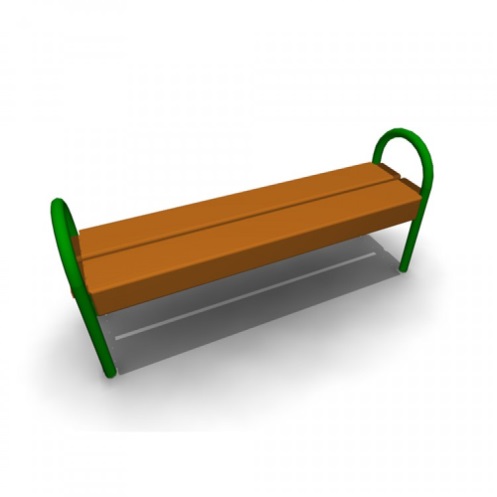 Скамья без спинки:длина скамейки - 1,5 м;ширина – 380 мм;высота - 680 мм.1.2.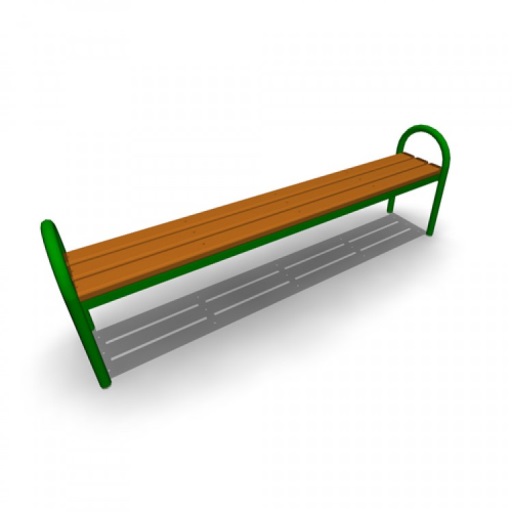 Скамья без спинки:длина скамейки - 2,0 м;ширина - 385 мм;высота - 660  мм.1.3.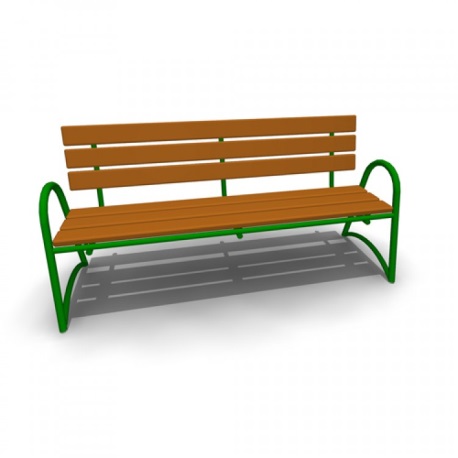 Скамья со спинкой:длина скамейки - 2,085 м;ширина - 770  мм;высота - 975  мм.УрнаУрнаУрна2.1.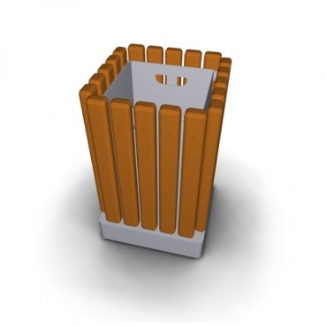 Урна металлическая «Деревянный декор»:высота - 665мм;ширина - 420 мм;объем: 10 л2.2.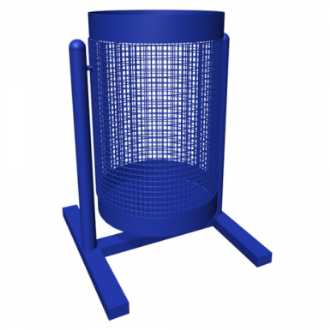 Урна для мусора:высота - 540 м;ширина – 400 мм;объем: 20 л.2.3.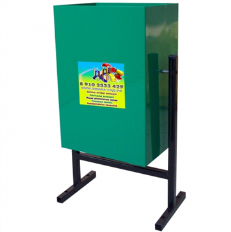 Урна уличная: высота - 600мм;ширина - 330 мм;объем: 24л2.4.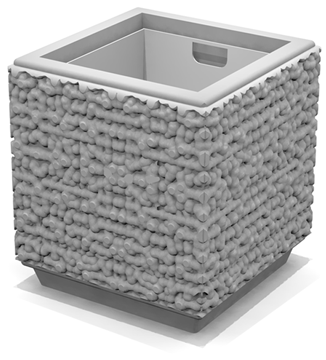 Урна уличная железобетонная с оцинкованным вкладышем:высота – 520 мм;ширина – 470 мм;объем: 40л.№ п/пНаименование и характеристика строительных работ и конструкцииЕдиница измеренияСтоимость в ценах 1 квартала 2017 года с НДС, руб.1234Раздел 1. Ремонт дворовых проездов.Раздел 1. Ремонт дворовых проездов.Раздел 1. Ремонт дворовых проездов.Ремонт с выравниванием асфальтом и щебнем (тип 2)1 м21043Ремонт с выравниванием асфальтом и щебнем (тип 3)1 м2667Разборка бортовых камней1 МП350Установка бортовых камней БР100.30.15.1 ПМ937Ремонт с выравниванием асфальтом и щебнем (тип 2)1 м21043Ремонт с выравниванием асфальтом и щебнем (тип 3)1 м2667Раздел 2. Обеспечение освещения дворовых территорий.Раздел 2. Обеспечение освещения дворовых территорий.Раздел 2. Обеспечение освещения дворовых территорий.Установка уличного светильника на стене здания1 шт.4167Установка уличного светильника на опоре1 шт.11451Прокладка кабеля1 ПМ272Шкаф распределительный1 шт.13148Раздел 3. Установка скамеек.Раздел 3. Установка скамеек.Раздел 3. Установка скамеек.Установка скамеек1 шт.6829Раздел 4. Установка урн.Раздел 4. Установка урн.Раздел 4. Установка урн.Установка урн для мусора1 шт.1769Раздел 5. Дополнительный переченьРаздел 5. Дополнительный переченьРаздел 5. Дополнительный переченьУстройство парковочных карманов (асфальтобетонное покрытие)1 м21313Обустройство расширений проезжих частей дворовых территорий1 м21313Устройство новых пешеходных дорожек1 м21097Ремонт пешеходных дорожекРемонт асфальтового покрытия (тип 6)1 м2737Ремонт асфальтового покрытия (тип 7)1 м2466Разборка бортовых камней1 пм350Установка бортовых камней БР100.20.8.1 пм743Замена люков и кирпичных горловин колодцев1 люк8901Озеленение территорийПосадка деревьев 1 шт.5596Посадка кустарников1 пм1541Устройство газонов1 м2259Валка деревьев в городских условиях1 м3957Валка деревьев с применением автогидроподъемника без корчевки пня1 м33997Корчевка пней вручную1 пень1861Формовочная обрезка деревьев (кронирование)1 дерево5563Установка игрового, спортивного оборудованияПокрытие Мастерфайбр для детских игровых площадок т. 10 мм1 м21200Покрытие 'Мастерфайбр для открытых спортивных площадок т. 10 мм1 м21250Нанесение разметки для игровых видов спорта '1 пм150Асфальтобетонное покрытие1 м21097Песчано-гравийное основание1 м2160Турник с брусьями «Акробат»к-т22277Спортивный тренажер «Жим сидя»к-т31824Спортивный тренажер «Гребля»к-т41159Спортивный тренажер «Пресс»к-т21110Спортивный тренажер «Хипс»к-т42432Спортивный тренажер «Скороход»к-т58344Спортивный тренажер «Бабочка»к-т68952Баскетбольный щитк-т26520Ворота футбольныек-т25460Качели двухместные (жесткий подвес»)к-т27475Качели одноместные (жесткий подвес»)к-т18246Качелик-т32248Качели «Мечта»к-т52191Песочница (L-2000 мм)1 шт.9123Песочница (2,5х2,5х0.3)1 шт.19731Горка детская h =1,5к-т62906Горка детская h =1,2к-т54101Детский игровой комплекс «Радуга»к-т210219Детский игровой комплекс «Пионер»к-т312724Установка оборудования для хозяйственных площадок:Коврочистка стойка для сушкиШтК-т (2 шт)105024084Установка ограждений газонов, игровых, спортивных площадок, устройство пандусов1пм1394Установка ограждающих устройств: бетонных, металлических столбиков для ограждения парковок, тротуаров, детских игровых площадок: бетонные столбикиметаллические столбики 1 м2шт.шт.593210111093Установка вазонов, цветочницшт.4603№ п/пЗадачи,        
направленные  
на достижение 
целиПланируемый объем   финансирования на решение 
данной задачи (тыс. руб.)Планируемый объем   финансирования на решение 
данной задачи (тыс. руб.)Показатели,       
характеризующие достижение целиЕдиницаизмеренияБазовое значение 
показателя (на начало реализации 
Программы)Планируемое значение показателяпо годам реализации (2018г.)Планируемое значение показателяпо годам реализации (2019г.)Планируемое значение показателяпо годам реализации (2020г.)Планируемое значение показателяпо годам реализации (2021г.)Планируемое значение показателяпо годам реализации (2022г.)№ п/пЗадачи,        
направленные  
на достижение 
целиПланируемый объем   финансирования на решение 
данной задачи (тыс. руб.)Планируемый объем   финансирования на решение 
данной задачи (тыс. руб.)Показатели,       
характеризующие достижение целиЕдиницаизмеренияБазовое значение 
показателя (на начало реализации 
Программы)Планируемое значение показателяпо годам реализации (2018г.)Планируемое значение показателяпо годам реализации (2019г.)Планируемое значение показателяпо годам реализации (2020г.)Планируемое значение показателяпо годам реализации (2021г.)Планируемое значение показателяпо годам реализации (2022г.)№ п/пЗадачи,        
направленные  
на достижение 
целибюджетГордеевского сельского поселениядругие   источникиПоказатели,       
характеризующие достижение целиЕдиницаизмеренияБазовое значение 
показателя (на начало реализации 
Программы)Планируемое значение показателяпо годам реализации (2018г.)Планируемое значение показателяпо годам реализации (2019г.)Планируемое значение показателяпо годам реализации (2020г.)Планируемое значение показателяпо годам реализации (2021г.)Планируемое значение показателяпо годам реализации (2022г.)1.234567891011121.Задача 1.Повышение уровня благоустройства дворовых территорий в населённых пунктахКоличество благоустроенных дворовых территорий в населённых пунктахЕдиниц2.Задача 2.  Повышение уровня благоустройства общественных территорий в населённых пунктахКоличество благоустроенных общественных территорий в населённых пунктахЕдиницN  
№ п/пПеречень программных
мероприятий2018 – 2022 гг.2018 – 2022 гг.2018 – 2022 гг.2018 – 2022 гг.ВсегоВсегоВсегоВсегоN  
№ п/пПеречень программных
мероприятийПлановый объем   финансирования по Программе      
(тыс. руб.)Выполнено 
(тыс.руб.)Профинан-сировано
(тыс.руб.)Степень и результаты  выполненияПлановый объем   финансирования по Программе      (тыс. руб.)Выполнено (тыс.руб.)Профинан-сировано
(тыс.руб.)Степень и результаты  выполнения